 Writing  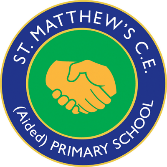 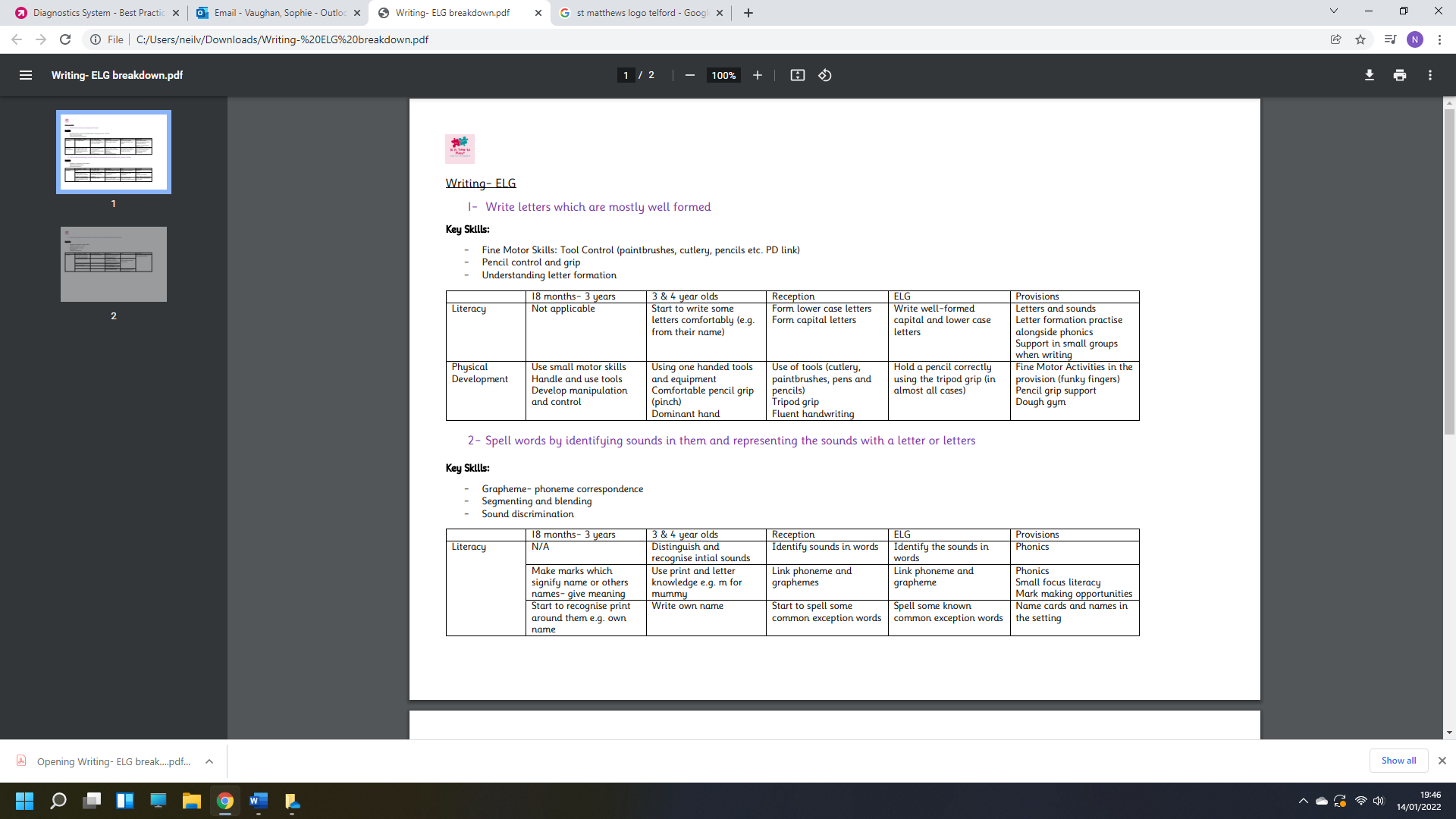 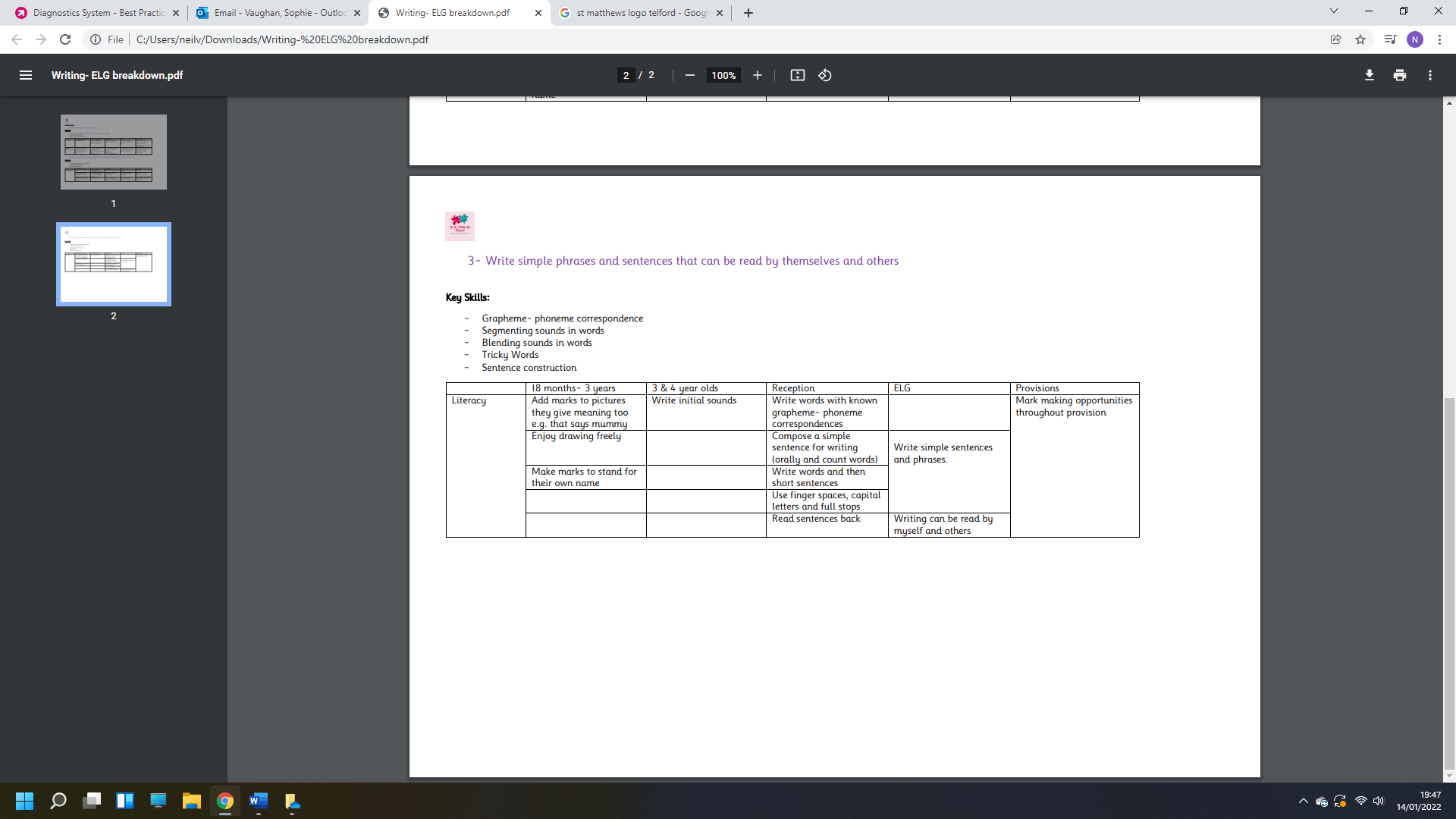 